Costa RicaCosta RicaCosta RicaCosta RicaAugust 2024August 2024August 2024August 2024MondayTuesdayWednesdayThursdayFridaySaturdaySunday1234Our Lady of Los Ángeles56789101112131415161718Mother’s Day19202122232425262728293031NOTES: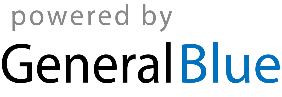 